Задания для 3-В классаРусский язык17.03.Задание №1: З а п и ш и т е слова в три столбика.Панамка, бабочка, братишка, испуг, болезнь, остров, зверь, мысль, сынишка, свирель, закат, дядя, солнце.Задание №2: О т  д а н н ы х имен существительных образуйте новые слова третьего склонения.Вещица, мышка, брошка, морковочка, упряжка, ночка, печка, ёлочка, горсточка, кисточка, тетрадочка, дочка.Задание№3:  З а п и ш и т е слова в единственном числе. Обозначьте склонение имён существительных.Картечи, деды, дедушки, братья, братишки, сыновья, сынишки, лица, луга, лужайка, герои, героини, мальчики, юноши, мысли, гнёзда.Задание №4:П р о ч и т а й т е слова.Клевер, жаворонок, щука, стол, комбайн, верблюд, сирень, карась, диван, трактор, табуретка, осётр, цыплёнок, шкаф, молотилка.– Выпишите имена существительные, обозначающие животных. Укажите цифрой их склонение.Задание №5: П о д б е р и т е и запишите к словам синонимы.Дорога, метель, стужа, драчун, лентяй, отец, деревня, торжество, везение, чародей.– Определите склонение всех имён существительных.19.03 – Повторение.Задание №1:С п и ш и т е:Посм..трите на с..сну. Солнечное дер..во! Ствол вел..чаво держит изумрудную крону, ух..дящую в синее небо. Кажется, что в ств..лах запрятано со..нце. Даже в ненас..ный день излуч..ют сосны т..пло и свет. См..ла, что выступает на дер..ве, прозрач..на и з..л..тиста. Она похожа на кусочек янтаря.По Т. Горовой.– Определите склонение и падеж всех имён существительных.– Выделенные слова разберите по составу.Задание №2: Запиши имена существительные в три столбика по родам, определи склонениеЖук, пёрышко, пыль, груши, дело, жир, водопад, эхо, воздух, ситечко, рыбалка, башмак, жало, море, живот, донышко, кресло, болезнь, серебро, катер, окошко, автор, парта, окно, кепка, солнце, опушка, ворчун, костёр, повидло, жезл, огурец, яблоко, айсберг, эскимо, галстук.Задание №3: Спиши, раскрывая скобки. Выдели орфограммы. (Д,д)ядя (В,в)ася(П,п)иск (К,к)омара, (Д,д)ошкольница (А,а)лёнка, (В,в)нучка (А,а)нюта, (Т,т)ихий (О,о)кеан, (Р,р)аскат (Г,г)рома, (П,п)одружка (А,а)лина, (О,о)стров (Г,г)ренландия(В,в)ера в свои силы, (Д,д)евочка (В,в)ера, (Г,г)лубокий (О,о)мут, (А,а)тлантический (О,о)кеан, (В,в)нученька (К,к)атюша, (П,п)омощница (Е,е)лизавета, (С,с)овет (П,п)апыЗадание№4: Из слов каждой строчки составьте предложения. Подчеркните имена существительные единственного числа.К, звери, готовятся, птицы, з..ме.Нагуливают, м..две..ь, сало, барсу.. .Зап..сает, орехи, к..дровые, бурунду.. .Сушит, на, белка, суч..ках, ос..н..ю, гр..бы.В, л..са, глуб..не, птиц, песня, слыш..тся, прощ..л..ная20.03 – Повторение.Задание №1 Превратите неодушевлённые имена существительные в одушевлённые, используя суффиксы. Выделите суффикс.Груз, аптека, Москва, библиотека, цирк, гора, гардероб, разведка, журнал, автомобиль.Задание №2: Спиши. Вставь, где надо, Ь. Укажи род имён существительных.Обруч.., змеёныш.., грильяж.. , гуляш.., гараж.., лохмач.., дич.., слепыш.., фотомонтаж.. , ветош.., печ.., платёж.., врач.., грач.., глуш.., вещ.., дрож.. , престиж.., ландыш.. , детёныш.., мятеж.., фальш.., немощ.., монтаж.., бреш.., туш.., молодёж.., Эрмитаж.., несмышлёныш.., коклюш.., обглодыш.., радиорепортаж.., чуваш.., сотоварищ.., электропеч.. , душ.., гусёныш.., тиш.., доч.., гореч.., теч.. гуаш.., кишмиш.. , бич.., плач.. , суш.., циркач.. , заморыш..Задание №3: Спиши, определи падеж имен существительных. Образец: Упал (с чего?) с крыши (р. п.).1. Машинист водит ( ?) поез… (__. п).2. От причала отош…л ( ?) к…рабль (__. п).3. Капитан ведёт ( ?) к…рабль (__. п).4. Мы ж…ли ( ?) в д…ревне (__. п).5. Ду… стоял ( ?) под снегом (__. п).6. Газеты пишут ( ?) о космонавте (__. п).7. Грузы в…зёт ( ?) теплово… (__. п).8. Павел увидел ( ?) теплово… (__. п).9. Почту отправили (куда? ___ ?) на вокзал (__. п).10. Рядом был расположен ( ?) вокзал (__. п).Математика16.03Задание №1: Реши примеры.
Задание№2: Реши примеры, правильно выполняя последовательность действий.72 : 8 + 22 * 4 - 28 : 4 =
36 - 81 : 9 + 12 : 6 * 7 =
17 + 7 * 5 - 48 : 4 =
90 : 3 - 24 + 11 * 5 =Задание №3: Реши примеры.Задание № 4:Составь числовые выражения на деление и реши их.4.1. Используй числа: 5, 9, 12, 17, 34, 58.
4.2. Используй числа: 6, 12, 16, 18, 24, 32.17.03

Задание №1: Запиши заданные предложения в виде числовых выражений и реши их.3.1. К числу 27 прибавь частное чисел 64 и 8.
3.2. К числу 43 прибавь частное чисел 33 и 3.
3.3. Из числа 36 вычти частное чисел 45 и 9.
3.3. Из числа 89 вычти частное чисел 72 и 8.Задание №2:1. Необходимо разложить 56 кг пряников в 8 пакетов. Сколько кг поместится в один пакет?2. Рабочие построили 3 метра стены. Для этого им потребовалось 63 кирпича. Сколько кирпичей необходимо для строительства 1 метра стены?Задание № 3: Какие геометрические фигуры изображены на картинке? На какие группы можно разделить эти фигуры?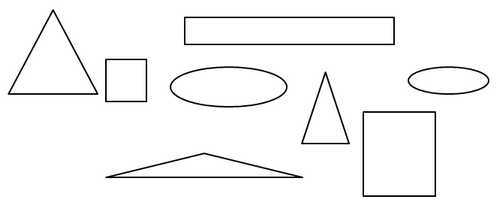 Задание №4:Дан прямоугольник, стороны которого равны 7 см и 9 см. Найди площадь и периметр такого прямоугольника.18.03Задание №1: На новый год 3 классу раздали 99 конфет. Сколько конфет досталось каждому ученику, если в классе учится 11 детей?Задание №2:Ваня, Сережа и Маша сорвали с яблони 27 яблок. Можно ли разделить яблоки поровну между ребятами? Сколько яблок будет у каждого? Сколько еще яблок надо сорвать, чтобы у каждого было по 14 яблок?Задание №3:Чему равны площадь и периметр квадрата, если его сторона равны 6 см?20.03Задание № 1:Реши примеры.Задание №2:Реши уравнения.Задание №3:Мастер изготовил 248 деталей за 8 дней. Сколько дней ему необходимо, чтобы изготовить 496 деталей?Занимательные задания, олимпиадные тесты по математике:https://logiclike.com/math-logic/3-klasshttps://uchi.ru/matematika/3-klass/zapishi-chislo-po-ego-nazvaniyuПриродоведение.Учебник 3 класс И. Грущинская  https://uchebniki-online.net/86-prirodovedenie-3-klass-gruschinskaya.htmlстр. 144-168 читать, отвечать на вопросы.Посмотреть мультфильм «строение человека»https://www.youtube.com/watch?v=pO2y89HU_nkРусское литературное чтение:Прочитать произведения:1. Элла Фонякова «Хлеб той зимы»2. Геннадий Черкашин «Кукла»493 + 173 =129 + 384 =393 + 248 =384 + 287 =338 + 268 =539 + 267 =389 + 257 =234 + 358 =368 + 115 =545 - 356 =843 - 653 =544 - 235 =334 - 267 =313 - 215 =462 - 457 =777 - 125 =695 - 655 =897 - 345 =а) ( 22 : 2 + 39 ) : 5 =в) ( 15 - 3 ) : 2 * 7 =д) 2 * ( 40 - 12 ) : 4 =ж) 9 * 3 - ( 27 : 9 - 2) =к) 9 * ( 47 - 44 ) : 9 =м) 7 * ( 48 - 36 ) : 4 =7 * х = 287у : 8 = 120х * 5 = 1656 * х = 102у : 9 = 171у : 8 = 112